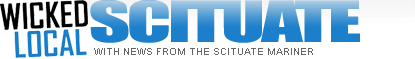 SCITUATE AROUND TOWN By Nancy Murray Young Wicked Local Scituate Posted Aug 03, 2012 @ 03:32 PM
Winners at Booth HillRecently, I got a note from Linda Mulcahy Adams, asking me to help her publicly thank “all the wonderful local people who have helped by volunteering their time,” at Booth Hill Farm’s Children's Therapeutic Riding program this summer. It’s an honor to share your gratitude with AT readers, Linda!For the past six years, Booth Hill Farm has worked with the Scituate CORSE Foundation to provide the opportunity for 15 special needs children, ages 6 through 18, to participate in a weekly horseback riding program.  Three volunteers - a leader and two sidewalkers - are needed to facilitate each student’s safe experience.“I want to say how impressed I am by these amazing volunteers, many of whom are high school students, who have given their time (and gotten up early!) one to four days a week to help us help these children with a wide variety of special needs,” Linda says, noting that once the volunteers work with the children, they often give even more of their time than originally planned.Maya Silva, Liz McGrath, Samantha Goodfellow and Maggie Burlingame, are the program’s “awesome leaders – four Scituate teens who have been riding and working with us for the past five to eight years.“They are dedicated, selfless girls who love horses, and love the kids they work with too,” Linda says. The girls put in six days a week at the farm, and Linda hopes that they will continue to work in the field of equine assisted activities.Also deserving of praise are the program’s sidewalkers: Betty Cisernos, Mariette Perdigao, Jan O'Donnell, Abby Fasanella, Tucker O'Day, Abby Thomas, Maddie Shannon, Shay Doherty, Katie Ellis, Alison Corner, Mariah Logg, Emily Brown, Emma Killion, Addison Silva, Caitlin Golden, Harrison Blichley, Irene Dogget, Daniel Mariano, Jane McGovern, Hannah Nelson, Laura Anderson, Amy Pasini, Erica White, Kelly Vickers, Ellen Foley, Griffin Watt, Suzanne Jackisch, Emma Finnegan, Jenna Brooks and Pauline Pignard.“We could not run this program without them,” Linda says, “or the support of their families and friends.”The program is sponsored by the Scituate CORSE Foundation (Community of Resources for Special Education), a non-profit organization established in 2006 to raise funds to provide quality educational, social and recreational community experiences so children with special needs can reach their full potential.For more information about all lessons and programs at Booth Hill Farm, visit www.boothhillfarm.org